МБДОУ ПГО «Детский сад № 69», ИНН 6626011240  Административно-территориальная единица:  Полевской ГОРезультаты независимой оценки качества условий осуществления образовательной деятельностиОбщее количество опрошенных составляет - 634 чел. – родителей/ законных представителей получателей услуг.В ходе проведенной независимой оценки качества условий осуществления образовательной деятельности были получены следующие результаты:Интегральное значение в части показателей, характеризующих критерий «Открытость и доступность информации об образовательной организации», составляет 95,8 баллав том числе по показателям:		соответствие информации о деятельности образовательной организации, размещенной на общедоступных информационных ресурсах, ее содержанию и порядку (форме), установленным законодательными и иными нормативными правовыми актами Российской Федерации - 94 балланаличие на официальном сайте образовательной организации информации о дистанционных способах обратной связи и взаимодействия с получателями услуг и их функционирование - 100 балладоля получателей услуг, удовлетворенных открытостью, полнотой и доступностью информации о деятельности образовательной организации, размещенной на информационных стендах в помещении организации, на официальном сайте организации в сети «Интернет») - 94 баллаИнтегральное значение в части показателей, характеризующих критерий «Комфортность условий предоставления услуг», составляет 80,5 баллав том числе по показателям:		обеспечение в образовательной организации комфортных условий для предоставления услуг - 80 балладоля получателей услуг, удовлетворенных комфортностью предоставления услуг образовательной организацией - 81 баллаИнтегральное значение в части показателей, характеризующих критерий «Доступность услуг для инвалидов», составляет 49,8 баллав том числе по показателям:		оборудование помещений образовательной организации и прилегающей к ней территории с учетом доступности для инвалидов - 0 балловобеспечение в образовательной организации условий доступности, позволяющих инвалидам получать услуги наравне с другими - 60 балловдоля получателей услуг, удовлетворенных доступностью услуг для инвалидов - 86 баллаИнтегральное значение в части показателей, характеризующих критерий «Доброжелательность, вежливость работников организации», составляет 96,4 баллав том числе по показателям:		доля получателей услуг, удовлетворенных доброжелательностью, вежливостью работников образовательной организации, обеспечивающих первичный контакт и информирование получателя услуги при непосредственном обращении в образовательную организацию - 96 балладоля получателей услуг, удовлетворенных доброжелательностью, вежливостью работников образовательной организации, обеспечивающих непосредственное оказание услуги при обращении в образовательную организацию - 96 балладоля получателей услуг, удовлетворенных доброжелательностью, вежливостью работников образовательной организации при использовании дистанционных форм взаимодействия - 98 баллаИнтегральное значение в части показателей, характеризующих критерий «Удовлетворенность условиями оказания услуг», составляет 95,9 баллав том числе по показателям:		доля получателей услуг, которые готовы рекомендовать образовательную организацию родственникам и знакомым (могли бы ее рекомендовать, если бы была возможность выбора образовательной организации) - 95 балладоля получателей услуг, удовлетворенных организационными условиями  - 97 баллаДоля получателей услуг, удовлетворенных в целом условиями оказания услуг в образовательной организации  - 96 баллаВыводные положения:Расчет итогового значения интегрального показателя качества условий оказания образовательной деятельности произведен по формуле:		Sn =∑Kmn/5, где:Sn  –  показатель оценки качества n-ой организации;Кmn – значения критериев оценки в n-ой организацииПоказатель оценки качества по образовательной организации составляет 83,68 балла.В целом по образовательной организации удовлетворенность получателей образовательных услуг качеством условий осуществления образовательной деятельности соответствует оценке «ОТЛИЧНО».Основные недостатки образовательной организации, указанные получателями услуг:Замечания и предложения были высказаны 23,7% получателей услугоснащение и зонирование детских площадок для прогулок - 6%график работы - 5%проблемы питания - 17%состояние, ремонт и модернизация здания в целом и отдельных его элементов - 12%образовательно-развивающие программы (недостаток, оплата) - 16%благоустройство прилегающей территории - 3%кадры (нехватка, текучка) - 1%оснащение - 7%мебель (ремонт, замена, недостаток) - 3%узкопрофильные специалисты - логопеды, психологи - 4%охрана, видеонаблюдение, доступ в организацию - 5%наличие парковски - 4%медицинское обслуживание - 39%доступная среда для детей с ОВЗ - 3%качество работы персонала (вежливость, индивидуальный подход, невыполнение прямых обязанностей) - 1%туалеты (ремонт, оснащение) - 1%доступность питьевой воды - 3%поборы (сбор денег с родителей) - 2%Рекомендации для образовательной организации:Привести в соответствие с нормативно-правовыми актами стенды образовательной организации, в частности, разместить на стенде:свидетельства о государственной аккредитации (с приложениями)Привести в соответствие с нормативно-правовыми актами официальный сайт организации, в частности, разместить на сайте:информацию о наличии специальных технических средств обучения коллективного и индивидуального пользования для инвалидов и лиц с ограниченными возможностями здоровьяинформацию об объеме образовательной деятельности, финансовое обеспечение которой осуществляется за счет бюджетных ассигнований федерального бюджета, бюджетов субъектов РФ, местных бюджетов, по договорам об образовании за счет средств ФЛ и/ или ЮЛОбеспечить наличие на официальном сайте образовательной организации информации о следущих дистанционных способах обратной связи и взаимодействия с получателями услуг и их функционирование:раздел Часто задаваемые вопросыУсилить  работу по популяризации официального сайта bus.gov.ru на официальном сайте образовательной организации, разместив на официальном сайте:в разделе 'Независимая оценка качества условий оказания услуг' планов и отчетов по итогам НОК в 2019 годубанер с приглашением оставить отзыв на официальном сайте bus.gov.ru (на главной странице официального сайта образовательной организации)Улучшить условия комфортности оказания услуг, обеспечив:наличие и доступность питьевой водыПовысить уровень доступности услуг для инвалидов, обеспечив:наличие оборудованных входных групп пандусами (подъемными платформами)наличие выделенных стоянок для автотранспортных средств инвалидовналичие адаптированных лифтов, поручней, расширенных дверных проемовналичие сменных кресел-колясокналичие специально оборудованных санитарно-гигиенических помещений в образовательной организацииУлучшить условия доступности, позволяющие инвалидам получать услуги наравне с другими, обеспечив:дублирование для инвалидов по слуху и зрению звуковой и зрительной информациидублирование надписей, знаков и иной текстовой и графической информации знаками, выполненными рельефно-точечным шрифтом Брайляпредоставление инвалидам по слуху (слуху и зрению) услуг сурдопереводчика (тифлосурдопереводчика)Продолжить работу по повышению доброжелательности и вежливости работниковПродолжить работу по повышению уровня удовлетворенности условиями оказания услуг, позволяющем рекомендовать организациюПродолжить работу по повышению уровня удовлетворенности организационными условиями оказания услугМБДОУ «Детский сад № 53», ИНН 6626011070  Административно-территориальная единица:  Полевской ГОРезультаты независимой оценки качества условий осуществления образовательной деятельностиОбщее количество опрошенных составляет - 548 чел. – родителей/ законных представителей получателей услуг.В ходе проведенной независимой оценки качества условий осуществления образовательной деятельности были получены следующие результаты:Интегральное значение в части показателей, характеризующих критерий «Открытость и доступность информации об образовательной организации», составляет 92,2 баллав том числе по показателям:		соответствие информации о деятельности образовательной организации, размещенной на общедоступных информационных ресурсах, ее содержанию и порядку (форме), установленным законодательными и иными нормативными правовыми актами Российской Федерации - 78 балланаличие на официальном сайте образовательной организации информации о дистанционных способах обратной связи и взаимодействия с получателями услуг и их функционирование - 100 балладоля получателей услуг, удовлетворенных открытостью, полнотой и доступностью информации о деятельности образовательной организации, размещенной на информационных стендах в помещении организации, на официальном сайте организации в сети «Интернет») - 97 баллаИнтегральное значение в части показателей, характеризующих критерий «Комфортность условий предоставления услуг», составляет 92 баллав том числе по показателям:		обеспечение в образовательной организации комфортных условий для предоставления услуг - 100 балладоля получателей услуг, удовлетворенных комфортностью предоставления услуг образовательной организацией - 84 баллаИнтегральное значение в части показателей, характеризующих критерий «Доступность услуг для инвалидов», составляет 68,8 баллав том числе по показателям:		оборудование помещений образовательной организации и прилегающей к ней территории с учетом доступности для инвалидов - 0 балловобеспечение в образовательной организации условий доступности, позволяющих инвалидам получать услуги наравне с другими - 100 балловдоля получателей услуг, удовлетворенных доступностью услуг для инвалидов - 96 баллаИнтегральное значение в части показателей, характеризующих критерий «Доброжелательность, вежливость работников организации», составляет 94,6 баллав том числе по показателям:		доля получателей услуг, удовлетворенных доброжелательностью, вежливостью работников образовательной организации, обеспечивающих первичный контакт и информирование получателя услуги при непосредственном обращении в образовательную организацию - 93 балладоля получателей услуг, удовлетворенных доброжелательностью, вежливостью работников образовательной организации, обеспечивающих непосредственное оказание услуги при обращении в образовательную организацию - 95 балладоля получателей услуг, удовлетворенных доброжелательностью, вежливостью работников образовательной организации при использовании дистанционных форм взаимодействия - 97 баллаИнтегральное значение в части показателей, характеризующих критерий «Удовлетворенность условиями оказания услуг», составляет 94,5 баллав том числе по показателям:		доля получателей услуг, которые готовы рекомендовать образовательную организацию родственникам и знакомым (могли бы ее рекомендовать, если бы была возможность выбора образовательной организации) - 92 балладоля получателей услуг, удовлетворенных организационными условиями  - 97 баллаДоля получателей услуг, удовлетворенных в целом условиями оказания услуг в образовательной организации  - 95 баллаВыводные положения:Расчет итогового значения интегрального показателя качества условий оказания образовательной деятельности произведен по формуле:		Sn =∑Kmn/5, где:Sn  –  показатель оценки качества n-ой организации;Кmn – значения критериев оценки в n-ой организацииПоказатель оценки качества по образовательной организации составляет 88,42 балла.В целом по образовательной организации удовлетворенность получателей образовательных услуг качеством условий осуществления образовательной деятельности соответствует оценке «ОТЛИЧНО».Основные недостатки образовательной организации, указанные получателями услуг:Замечания и предложения были высказаны 18,8% получателей услугоснащение и зонирование детских площадок для прогулок - 4%график работы - 2%проблемы питания - 23%состояние, ремонт и модернизация здания в целом и отдельных его элементов - 20%образовательно-развивающие программы (недостаток, оплата) - 17%благоустройство прилегающей территории - 1%кадры (нехватка, текучка) - 5%оснащение - 7%мебель (ремонт, замена, недостаток) - 2%узкопрофильные специалисты - логопеды, психологи - 6%охрана, видеонаблюдение, доступ в организацию - 6%наличие парковски - 4%медицинское обслуживание - 16%качество работы персонала (вежливость, индивидуальный подход, невыполнение прямых обязанностей) - 3%туалеты (ремонт, оснащение) - 3%доступность питьевой воды - 2%поборы (сбор денег с родителей) - 2%Рекомендации для образовательной организации:Поддерживать актуальность и полноту информации на стендах в помещении образовательной организации на прежнем уровнеПривести в соответствие с нормативно-правовыми актами официальный сайт организации, в частности, разместить на сайте:план финансово-хозяйственной деятельности, утвержденный в установленном законодательством РФ порядке, или бюджетные сметы образовательной организацииинформацию об учебных планах реализуемых образовательных программ с приложением их копийинформацию о календарных учебных графиках с приложением их копийинформацию о методических и иных документах, разработанных образовательной организацией для обеспечения образовательного процессаинформацию о реализуемых образовательных программах, в т.ч. об адаптированных образовательных программах, с указанием учебных предметов, курсов, дисциплин (модулей), практики, предусмотренных соответствующей образовательной программойинформацию о численности обучающихся по реализуемым образовательным программам за счет бюджетных ассигнований и по договорам об образовании за счет средств ФЛ и/или ЮЛ, о языках, на которых осуществляется образование (обучение)информацию о ФГОС и об образовательных стандартах с приложением их копий (при наличии). Допускается вместо копий ФГОС и образовательных стандартов размещать гиперссылки на соответствующие документы на сайте Минобрнауки Россииинформацию о персональном составе педагогических работников с указанием уровня образования, квалификации и опыта работы, в тч: ФИО работника; занимаемая должность; преподаваемые дисциплины; ученая степень/ звание; наименование направления подготовки/ специнформацию о материально-техническом обеспечении образовательной деятельностиинформацию об обеспечении доступа в здания образовательной организации инвалидов и лиц с ограниченными возможностями здоровьяинформацию об условиях охраны здоровья обучающихся, в том числе инвалидов и лиц с ограниченными возможностями здоровьяинформацию о доступе к информационным системам и информационно-телекоммуникационным сетям, в том числе приспособленным для использования инвалидами и лицами с ограниченными возможностями здоровьяинформацию об электронных образовательных ресурсах, к которым обеспечивается доступ обучающихся, в том числе приспособленные для использования инвалидами и лицами с ограниченными возможностями здоровьяинформацию о наличии специальных технических средств обучения коллективного и индивидуального пользования для инвалидов и лиц с ограниченными возможностями здоровьяинформацию об объеме образовательной деятельности, финансовое обеспечение которой осуществляется за счет бюджетных ассигнований федерального бюджета, бюджетов субъектов РФ, местных бюджетов, по договорам об образовании за счет средств ФЛ и/ или ЮЛинформацию о поступлении финансовых и материальных средств и об их расходовании по итогам финансового годаинформацию о количестве вакантных мест для приема (перевода) по каждой образовательной программе (на места, финансируемые за счет бюджетных ассигнований, по договорам об образовании за счет средств ФЛ и/ или ЮЛ)Поддерживать актуальность информации о дистанционных способах обратной связи и взаимодействия на официальном сайте образовательной организации и их функционированиераздел Часто задаваемые вопросыУсилить  работу по популяризации официального сайта bus.gov.ru на официальном сайте образовательной организации, разместив на официальном сайте:ссылку на bus.gov.ru с результатами НОКв разделе 'Независимая оценка качества условий оказания услуг' планов и отчетов по итогам НОК в 2019 годубанер с приглашением оставить отзыв на официальном сайте bus.gov.ru (на главной странице официального сайта образовательной организации)Повысить уровень комфортности оказания услуг, с учетом замечаний, высказанных получателями услугПовысить уровень доступности организации для инвалидов: обеспечить необходимым оборудованием и услугами в соответствии с требуемыми в рамках программы Доступная среданаличие оборудованных входных групп пандусами (подъемными платформами)наличие выделенных стоянок для автотранспортных средств инвалидовналичие адаптированных лифтов, поручней, расширенных дверных проемовналичие сменных кресел-колясокналичие специально оборудованных санитарно-гигиенических помещений в образовательной организациипредоставление инвалидам по слуху (слуху и зрению) услуг сурдопереводчика (тифлосурдопереводчика)Продолжить работу по повышению доброжелательности и вежливости работниковПовысить уровень удовлетворенности условиями оказания услуг, в частности, создать условия для готовности получателей рекомендовать организациюПродолжить работу по повышению уровня удовлетворенности организационными условиями оказания услугМБДОУ  ПГО «Детский сад № 51», ИНН 6626011419  Административно-территориальная единица:  Полевской ГОРезультаты независимой оценки качества условий осуществления образовательной деятельностиОбщее количество опрошенных составляет - 524 чел. – родителей/ законных представителей получателей услуг.В ходе проведенной независимой оценки качества условий осуществления образовательной деятельности были получены следующие результаты:Интегральное значение в части показателей, характеризующих критерий «Открытость и доступность информации об образовательной организации», составляет 96,6 баллав том числе по показателям:		соответствие информации о деятельности образовательной организации, размещенной на общедоступных информационных ресурсах, ее содержанию и порядку (форме), установленным законодательными и иными нормативными правовыми актами Российской Федерации - 94 балланаличие на официальном сайте образовательной организации информации о дистанционных способах обратной связи и взаимодействия с получателями услуг и их функционирование - 100 балладоля получателей услуг, удовлетворенных открытостью, полнотой и доступностью информации о деятельности образовательной организации, размещенной на информационных стендах в помещении организации, на официальном сайте организации в сети «Интернет») - 96 баллаИнтегральное значение в части показателей, характеризующих критерий «Комфортность условий предоставления услуг», составляет 94 баллав том числе по показателям:		обеспечение в образовательной организации комфортных условий для предоставления услуг - 100 балладоля получателей услуг, удовлетворенных комфортностью предоставления услуг образовательной организацией - 88 баллаИнтегральное значение в части показателей, характеризующих критерий «Доступность услуг для инвалидов», составляет 34,7 баллав том числе по показателям:		оборудование помещений образовательной организации и прилегающей к ней территории с учетом доступности для инвалидов - 0 балловобеспечение в образовательной организации условий доступности, позволяющих инвалидам получать услуги наравне с другими - 20 балловдоля получателей услуг, удовлетворенных доступностью услуг для инвалидов - 89 баллаИнтегральное значение в части показателей, характеризующих критерий «Доброжелательность, вежливость работников организации», составляет 96,2 баллав том числе по показателям:		доля получателей услуг, удовлетворенных доброжелательностью, вежливостью работников образовательной организации, обеспечивающих первичный контакт и информирование получателя услуги при непосредственном обращении в образовательную организацию - 96 балладоля получателей услуг, удовлетворенных доброжелательностью, вежливостью работников образовательной организации, обеспечивающих непосредственное оказание услуги при обращении в образовательную организацию - 96 балладоля получателей услуг, удовлетворенных доброжелательностью, вежливостью работников образовательной организации при использовании дистанционных форм взаимодействия - 97 баллаИнтегральное значение в части показателей, характеризующих критерий «Удовлетворенность условиями оказания услуг», составляет 96,1 баллав том числе по показателям:		доля получателей услуг, которые готовы рекомендовать образовательную организацию родственникам и знакомым (могли бы ее рекомендовать, если бы была возможность выбора образовательной организации) - 94 балладоля получателей услуг, удовлетворенных организационными условиями  - 97 баллаДоля получателей услуг, удовлетворенных в целом условиями оказания услуг в образовательной организации  - 97 баллаВыводные положения:Расчет итогового значения интегрального показателя качества условий оказания образовательной деятельности произведен по формуле:		Sn =∑Kmn/5, где:Sn  –  показатель оценки качества n-ой организации;Кmn – значения критериев оценки в n-ой организацииПоказатель оценки качества по образовательной организации составляет 83,52 балла.В целом по образовательной организации удовлетворенность получателей образовательных услуг качеством условий осуществления образовательной деятельности соответствует оценке «ОТЛИЧНО».Основные недостатки образовательной организации, указанные получателями услуг:Замечания и предложения были высказаны 18,9% получателей услугоснащение и зонирование детских площадок для прогулок - 8%проблемы питания - 30%состояние, ремонт и модернизация здания в целом и отдельных его элементов - 14%образовательно-развивающие программы (недостаток, оплата) - 20%благоустройство прилегающей территории - 1%оснащение - 11%мебель (ремонт, замена, недостаток) - 2%узкопрофильные специалисты - логопеды, психологи - 7%охрана, видеонаблюдение, доступ в организацию - 6%медицинское обслуживание - 9%качество работы персонала (вежливость, индивидуальный подход, невыполнение прямых обязанностей) - 1%туалеты (ремонт, оснащение) - 2%Рекомендации для образовательной организации:Привести в соответствие с нормативно-правовыми актами стенды образовательной организации, в частности, разместить на стенде:свидетельства о государственной аккредитации (с приложениями)Привести в соответствие с нормативно-правовыми актами официальный сайт организации, в частности, разместить на сайте:информацию о поступлении финансовых и материальных средств и об их расходовании по итогам финансового годаПоддерживать актуальность информации о дистанционных способах обратной связи и взаимодействия на официальном сайте образовательной организации и их функционированиераздел Часто задаваемые вопросыУсилить  работу по популяризации официального сайта bus.gov.ru на официальном сайте образовательной организации, разместив на официальном сайте:ссылку на bus.gov.ru с результатами НОКв разделе 'Независимая оценка качества условий оказания услуг' планов и отчетов по итогам НОК в 2019 годуПовысить уровень комфортности оказания услуг, с учетом замечаний, высказанных получателями услугПовысить уровень доступности услуг для инвалидов, обеспечив:наличие оборудованных входных групп пандусами (подъемными платформами)наличие выделенных стоянок для автотранспортных средств инвалидовналичие адаптированных лифтов, поручней, расширенных дверных проемовналичие сменных кресел-колясокналичие специально оборудованных санитарно-гигиенических помещений в образовательной организацииУлучшить условия доступности, позволяющие инвалидам получать услуги наравне с другими, обеспечив:дублирование для инвалидов по слуху и зрению звуковой и зрительной информациидублирование надписей, знаков и иной текстовой и графической информации знаками, выполненными рельефно-точечным шрифтом Брайляпредоставление инвалидам по слуху (слуху и зрению) услуг сурдопереводчика (тифлосурдопереводчика)помощь, оказываемую работниками организации, прошедшими необходимое обучение (инструктирование) по сопровождению инвалидов в помещениях организации и на прилегающей территорииналичие возможности предоставления услуги в дистанционном режиме или на домуПродолжить работу по повышению доброжелательности и вежливости работниковПовысить уровень удовлетворенности условиями оказания услуг, в частности, создать условия для готовности получателей рекомендовать организациюПродолжить работу по повышению уровня удовлетворенности организационными условиями оказания услугМБДОУ ПГО «Детский сад № 28», ИНН 6626011296  Административно-территориальная единица:  Полевской ГОРезультаты независимой оценки качества условий осуществления образовательной деятельностиОбщее количество опрошенных составляет - 256 чел. – родителей/ законных представителей получателей услуг.В ходе проведенной независимой оценки качества условий осуществления образовательной деятельности были получены следующие результаты:Интегральное значение в части показателей, характеризующих критерий «Открытость и доступность информации об образовательной организации», составляет 95,3 баллав том числе по показателям:		соответствие информации о деятельности образовательной организации, размещенной на общедоступных информационных ресурсах, ее содержанию и порядку (форме), установленным законодательными и иными нормативными правовыми актами Российской Федерации - 99 балланаличие на официальном сайте образовательной организации информации о дистанционных способах обратной связи и взаимодействия с получателями услуг и их функционирование - 100 балладоля получателей услуг, удовлетворенных открытостью, полнотой и доступностью информации о деятельности образовательной организации, размещенной на информационных стендах в помещении организации, на официальном сайте организации в сети «Интернет») - 89 баллаИнтегральное значение в части показателей, характеризующих критерий «Комфортность условий предоставления услуг», составляет 69,5 баллав том числе по показателям:		обеспечение в образовательной организации комфортных условий для предоставления услуг - 60 балладоля получателей услуг, удовлетворенных комфортностью предоставления услуг образовательной организацией - 79 баллаИнтегральное значение в части показателей, характеризующих критерий «Доступность услуг для инвалидов», составляет 52,2 баллав том числе по показателям:		оборудование помещений образовательной организации и прилегающей к ней территории с учетом доступности для инвалидов - 0 балловобеспечение в образовательной организации условий доступности, позволяющих инвалидам получать услуги наравне с другими - 60 балловдоля получателей услуг, удовлетворенных доступностью услуг для инвалидов - 94 баллаИнтегральное значение в части показателей, характеризующих критерий «Доброжелательность, вежливость работников организации», составляет 93,4 баллав том числе по показателям:		доля получателей услуг, удовлетворенных доброжелательностью, вежливостью работников образовательной организации, обеспечивающих первичный контакт и информирование получателя услуги при непосредственном обращении в образовательную организацию - 93 балладоля получателей услуг, удовлетворенных доброжелательностью, вежливостью работников образовательной организации, обеспечивающих непосредственное оказание услуги при обращении в образовательную организацию - 92 балладоля получателей услуг, удовлетворенных доброжелательностью, вежливостью работников образовательной организации при использовании дистанционных форм взаимодействия - 97 баллаИнтегральное значение в части показателей, характеризующих критерий «Удовлетворенность условиями оказания услуг», составляет 89,9 баллав том числе по показателям:		доля получателей услуг, которые готовы рекомендовать образовательную организацию родственникам и знакомым (могли бы ее рекомендовать, если бы была возможность выбора образовательной организации) - 87 балладоля получателей услуг, удовлетворенных организационными условиями  - 94 баллаДоля получателей услуг, удовлетворенных в целом условиями оказания услуг в образовательной организации  - 90 баллаВыводные положения:Расчет итогового значения интегрального показателя качества условий оказания образовательной деятельности произведен по формуле:		Sn =∑Kmn/5, где:Sn  –  показатель оценки качества n-ой организации;Кmn – значения критериев оценки в n-ой организацииПоказатель оценки качества по образовательной организации составляет 80,06 балла.В целом по образовательной организации удовлетворенность получателей образовательных услуг качеством условий осуществления образовательной деятельности соответствует оценке «ХОРОШО».Основные недостатки образовательной организации, указанные получателями услуг:Замечания и предложения были высказаны 21,5% получателей услугоснащение и зонирование детских площадок для прогулок - 22%график работы - 2%проблемы питания - 22%состояние, ремонт и модернизация здания в целом и отдельных его элементов - 15%образовательно-развивающие программы (недостаток, оплата) - 20%благоустройство прилегающей территории - 4%оснащение - 24%мебель (ремонт, замена, недостаток) - 5%узкопрофильные специалисты - логопеды, психологи - 5%охрана, видеонаблюдение, доступ в организацию - 2%медицинское обслуживание - 5%качество работы персонала (вежливость, индивидуальный подход, невыполнение прямых обязанностей) - 2%туалеты (ремонт, оснащение) - 4%нет спален - 2%поборы (сбор денег с родителей) - 5%Рекомендации для образовательной организации:Поддерживать актуальность и полноту информации на стендах в помещении образовательной организации на прежнем уровнеПривести в соответствие с нормативно-правовыми актами официальный сайт организации, в частности, разместить на сайте:информацию о поступлении финансовых и материальных средств и об их расходовании по итогам финансового годаПоддерживать актуальность информации о дистанционных способах обратной связи и взаимодействия на официальном сайте образовательной организации и их функционированиераздел Часто задаваемые вопросыУсилить  работу по популяризации официального сайта bus.gov.ru на официальном сайте образовательной организации, разместив на официальном сайте:ссылку на bus.gov.ru с результатами НОКв разделе 'Независимая оценка качества условий оказания услуг' планов и отчетов по итогам НОК в 2019 годубанер с приглашением оставить отзыв на официальном сайте bus.gov.ru (на главной странице официального сайта образовательной организации)Улучшить условия комфортности оказания услуг, обеспечив:наличие комфортной зоны отдыха (ожидания), оборудованной соответствующей мебельюналичие и доступность питьевой водыПовысить уровень доступности услуг для инвалидов, обеспечив:наличие оборудованных входных групп пандусами (подъемными платформами)наличие выделенных стоянок для автотранспортных средств инвалидовналичие адаптированных лифтов, поручней, расширенных дверных проемовналичие сменных кресел-колясокналичие специально оборудованных санитарно-гигиенических помещений в образовательной организацииУлучшить условия доступности, позволяющие инвалидам получать услуги наравне с другими, обеспечив:дублирование для инвалидов по слуху и зрению звуковой и зрительной информациипредоставление инвалидам по слуху (слуху и зрению) услуг сурдопереводчика (тифлосурдопереводчика)наличие возможности предоставления услуги в дистанционном режиме или на домуПродолжить работу по повышению доброжелательности и вежливости работниковПовысить уровень удовлетворенности условиями оказания услуг, в частности, создать условия для готовности получателей рекомендовать организациюПовысить уровень удовлетворенности условиями оказания услуг, в частности, рассмотреть возможность оптимизации графика работы организацииМАДОУ ПГО «Детский сад № 65», ИНН 6626011232  Административно-территориальная единица:  Полевской ГОРезультаты независимой оценки качества условий осуществления образовательной деятельностиОбщее количество опрошенных составляет - 174 чел. – родителей/ законных представителей получателей услуг.В ходе проведенной независимой оценки качества условий осуществления образовательной деятельности были получены следующие результаты:Интегральное значение в части показателей, характеризующих критерий «Открытость и доступность информации об образовательной организации», составляет 96 баллав том числе по показателям:		соответствие информации о деятельности образовательной организации, размещенной на общедоступных информационных ресурсах, ее содержанию и порядку (форме), установленным законодательными и иными нормативными правовыми актами Российской Федерации - 96 балланаличие на официальном сайте образовательной организации информации о дистанционных способах обратной связи и взаимодействия с получателями услуг и их функционирование - 100 балладоля получателей услуг, удовлетворенных открытостью, полнотой и доступностью информации о деятельности образовательной организации, размещенной на информационных стендах в помещении организации, на официальном сайте организации в сети «Интернет») - 93 баллаИнтегральное значение в части показателей, характеризующих критерий «Комфортность условий предоставления услуг», составляет 87,5 баллав том числе по показателям:		обеспечение в образовательной организации комфортных условий для предоставления услуг - 100 балладоля получателей услуг, удовлетворенных комфортностью предоставления услуг образовательной организацией - 75 баллаИнтегральное значение в части показателей, характеризующих критерий «Доступность услуг для инвалидов», составляет 87,7 баллав том числе по показателям:		оборудование помещений образовательной организации и прилегающей к ней территории с учетом доступности для инвалидов - 80 балловобеспечение в образовательной организации условий доступности, позволяющих инвалидам получать услуги наравне с другими - 100 балловдоля получателей услуг, удовлетворенных доступностью услуг для инвалидов - 79 баллаИнтегральное значение в части показателей, характеризующих критерий «Доброжелательность, вежливость работников организации», составляет 92,8 баллав том числе по показателям:		доля получателей услуг, удовлетворенных доброжелательностью, вежливостью работников образовательной организации, обеспечивающих первичный контакт и информирование получателя услуги при непосредственном обращении в образовательную организацию - 94 балладоля получателей услуг, удовлетворенных доброжелательностью, вежливостью работников образовательной организации, обеспечивающих непосредственное оказание услуги при обращении в образовательную организацию - 90 балладоля получателей услуг, удовлетворенных доброжелательностью, вежливостью работников образовательной организации при использовании дистанционных форм взаимодействия - 96 баллаИнтегральное значение в части показателей, характеризующих критерий «Удовлетворенность условиями оказания услуг», составляет 93,6 баллав том числе по показателям:		доля получателей услуг, которые готовы рекомендовать образовательную организацию родственникам и знакомым (могли бы ее рекомендовать, если бы была возможность выбора образовательной организации) - 90 балладоля получателей услуг, удовлетворенных организационными условиями  - 98 баллаДоля получателей услуг, удовлетворенных в целом условиями оказания услуг в образовательной организации  - 94 баллаВыводные положения:Расчет итогового значения интегрального показателя качества условий оказания образовательной деятельности произведен по формуле:		Sn =∑Kmn/5, где:Sn  –  показатель оценки качества n-ой организации;Кmn – значения критериев оценки в n-ой организацииПоказатель оценки качества по образовательной организации составляет 91,52 балла.В целом по образовательной организации удовлетворенность получателей образовательных услуг качеством условий осуществления образовательной деятельности соответствует оценке «ОТЛИЧНО».Основные недостатки образовательной организации, указанные получателями услуг:Замечания и предложения были высказаны 13,8% получателей услугпроблемы питания - 29%состояние, ремонт и модернизация здания в целом и отдельных его элементов - 13%образовательно-развивающие программы (недостаток, оплата) - 38%кадры (нехватка, текучка) - 4%оснащение - 4%мебель (ремонт, замена, недостаток) - 4%узкопрофильные специалисты - логопеды, психологи - 13%наличие парковски - 4%медицинское обслуживание - 17%доступная среда для детей с ОВЗ - 4%поборы (сбор денег с родителей) - 4%Рекомендации для образовательной организации:Привести в соответствие с нормативно-правовыми актами стенды образовательной организации, в частности, разместить на стенде:свидетельства о государственной аккредитации (с приложениями)Поддерживать актуальность информации об образовательной организации на официальном сайте ООПоддерживать актуальность информации о дистанционных способах обратной связи и взаимодействия на официальном сайте образовательной организации и их функционированиераздел Часто задаваемые вопросыУсилить  работу по популяризации официального сайта bus.gov.ru на официальном сайте образовательной организации, разместив на официальном сайте:в разделе 'Независимая оценка качества условий оказания услуг' планов и отчетов по итогам НОК в 2019 годуПовысить уровень комфортности оказания услуг, с учетом замечаний, высказанных получателями услугПовысить уровень доступности услуг для инвалидов, обеспечив:наличие выделенных стоянок для автотранспортных средств инвалидовдублирование для инвалидов по слуху и зрению звуковой и зрительной информацииПродолжить работу по повышению доброжелательности и вежливости работниковПовысить уровень удовлетворенности условиями оказания услуг, в частности, создать условия для готовности получателей рекомендовать организациюПродолжить работу по повышению уровня удовлетворенности организационными условиями оказания услугМБДОУ ПГО «Детский сад № 32», ИНН 6626011289  Административно-территориальная единица:  Полевской ГОРезультаты независимой оценки качества условий осуществления образовательной деятельностиОбщее количество опрошенных составляет - 378 чел. – родителей/ законных представителей получателей услуг.В ходе проведенной независимой оценки качества условий осуществления образовательной деятельности были получены следующие результаты:Интегральное значение в части показателей, характеризующих критерий «Открытость и доступность информации об образовательной организации», составляет 98 баллав том числе по показателям:		соответствие информации о деятельности образовательной организации, размещенной на общедоступных информационных ресурсах, ее содержанию и порядку (форме), установленным законодательными и иными нормативными правовыми актами Российской Федерации - 96 балланаличие на официальном сайте образовательной организации информации о дистанционных способах обратной связи и взаимодействия с получателями услуг и их функционирование - 100 балладоля получателей услуг, удовлетворенных открытостью, полнотой и доступностью информации о деятельности образовательной организации, размещенной на информационных стендах в помещении организации, на официальном сайте организации в сети «Интернет») - 98 баллаИнтегральное значение в части показателей, характеризующих критерий «Комфортность условий предоставления услуг», составляет 94,5 баллав том числе по показателям:		обеспечение в образовательной организации комфортных условий для предоставления услуг - 100 балладоля получателей услуг, удовлетворенных комфортностью предоставления услуг образовательной организацией - 89 баллаИнтегральное значение в части показателей, характеризующих критерий «Доступность услуг для инвалидов», составляет 51 баллав том числе по показателям:		оборудование помещений образовательной организации и прилегающей к ней территории с учетом доступности для инвалидов - 0 балловобеспечение в образовательной организации условий доступности, позволяющих инвалидам получать услуги наравне с другими - 60 балловдоля получателей услуг, удовлетворенных доступностью услуг для инвалидов - 90 баллаИнтегральное значение в части показателей, характеризующих критерий «Доброжелательность, вежливость работников организации», составляет 98,2 баллав том числе по показателям:		доля получателей услуг, удовлетворенных доброжелательностью, вежливостью работников образовательной организации, обеспечивающих первичный контакт и информирование получателя услуги при непосредственном обращении в образовательную организацию - 99 балладоля получателей услуг, удовлетворенных доброжелательностью, вежливостью работников образовательной организации, обеспечивающих непосредственное оказание услуги при обращении в образовательную организацию - 97 балладоля получателей услуг, удовлетворенных доброжелательностью, вежливостью работников образовательной организации при использовании дистанционных форм взаимодействия - 99 баллаИнтегральное значение в части показателей, характеризующих критерий «Удовлетворенность условиями оказания услуг», составляет 96,1 баллав том числе по показателям:		доля получателей услуг, которые готовы рекомендовать образовательную организацию родственникам и знакомым (могли бы ее рекомендовать, если бы была возможность выбора образовательной организации) - 94 балладоля получателей услуг, удовлетворенных организационными условиями  - 97 баллаДоля получателей услуг, удовлетворенных в целом условиями оказания услуг в образовательной организации  - 97 баллаВыводные положения:Расчет итогового значения интегрального показателя качества условий оказания образовательной деятельности произведен по формуле:		Sn =∑Kmn/5, где:Sn  –  показатель оценки качества n-ой организации;Кmn – значения критериев оценки в n-ой организацииПоказатель оценки качества по образовательной организации составляет 87,56 балла.В целом по образовательной организации удовлетворенность получателей образовательных услуг качеством условий осуществления образовательной деятельности соответствует оценке «ОТЛИЧНО».Основные недостатки образовательной организации, указанные получателями услуг:Замечания и предложения были высказаны 12,7% получателей услугоснащение и зонирование детских площадок для прогулок - 6%график работы - 2%проблемы питания - 21%состояние, ремонт и модернизация здания в целом и отдельных его элементов - 8%образовательно-развивающие программы (недостаток, оплата) - 19%благоустройство прилегающей территории - 2%кадры (нехватка, текучка) - 4%оснащение - 15%узкопрофильные специалисты - логопеды, психологи - 23%охрана, видеонаблюдение, доступ в организацию - 2%наличие парковски - 13%туалеты (ремонт, оснащение) - 13%доступность питьевой воды - 4%поборы (сбор денег с родителей) - 2%Рекомендации для образовательной организации:Привести в соответствие с нормативно-правовыми актами стенды образовательной организации, в частности, разместить на стенде:свидетельства о государственной аккредитации (с приложениями)Поддерживать актуальность информации об образовательной организации на официальном сайте ООПоддерживать актуальность информации о дистанционных способах обратной связи и взаимодействия на официальном сайте образовательной организации и их функционированиераздел Часто задаваемые вопросыУсилить  работу по популяризации официального сайта bus.gov.ru на официальном сайте образовательной организации, разместив на официальном сайте:ссылку на bus.gov.ru с результатами НОКв разделе 'Независимая оценка качества условий оказания услуг' планов и отчетов по итогам НОК в 2019 годуПовысить уровень комфортности оказания услуг, с учетом замечаний, высказанных получателями услугПовысить уровень доступности услуг для инвалидов, обеспечив:наличие оборудованных входных групп пандусами (подъемными платформами)наличие выделенных стоянок для автотранспортных средств инвалидовналичие адаптированных лифтов, поручней, расширенных дверных проемовналичие сменных кресел-колясокналичие специально оборудованных санитарно-гигиенических помещений в образовательной организацииУлучшить условия доступности, позволяющие инвалидам получать услуги наравне с другими, обеспечив:дублирование для инвалидов по слуху и зрению звуковой и зрительной информациипредоставление инвалидам по слуху (слуху и зрению) услуг сурдопереводчика (тифлосурдопереводчика)наличие возможности предоставления услуги в дистанционном режиме или на домуПродолжить работу по повышению доброжелательности и вежливости работниковПовысить уровень удовлетворенности условиями оказания услуг, в частности, создать условия для готовности получателей рекомендовать организациюПродолжить работу по повышению уровня удовлетворенности организационными условиями оказания услугМАДОУ ПГО «Детский сад № 63 комбинированного вида», ИНН 6626011225  Административно-территориальная единица:  Полевской ГОРезультаты независимой оценки качества условий осуществления образовательной деятельностиОбщее количество опрошенных составляет - 371 чел. – родителей/ законных представителей получателей услуг.В ходе проведенной независимой оценки качества условий осуществления образовательной деятельности были получены следующие результаты:Интегральное значение в части показателей, характеризующих критерий «Открытость и доступность информации об образовательной организации», составляет 99,6 баллав том числе по показателям:		соответствие информации о деятельности образовательной организации, размещенной на общедоступных информационных ресурсах, ее содержанию и порядку (форме), установленным законодательными и иными нормативными правовыми актами Российской Федерации - 100 балланаличие на официальном сайте образовательной организации информации о дистанционных способах обратной связи и взаимодействия с получателями услуг и их функционирование - 100 балладоля получателей услуг, удовлетворенных открытостью, полнотой и доступностью информации о деятельности образовательной организации, размещенной на информационных стендах в помещении организации, на официальном сайте организации в сети «Интернет») - 99 баллаИнтегральное значение в части показателей, характеризующих критерий «Комфортность условий предоставления услуг», составляет 96,5 баллав том числе по показателям:		обеспечение в образовательной организации комфортных условий для предоставления услуг - 100 балладоля получателей услуг, удовлетворенных комфортностью предоставления услуг образовательной организацией - 93 баллаИнтегральное значение в части показателей, характеризующих критерий «Доступность услуг для инвалидов», составляет 87,1 баллав том числе по показателям:		оборудование помещений образовательной организации и прилегающей к ней территории с учетом доступности для инвалидов - 60 балловобеспечение в образовательной организации условий доступности, позволяющих инвалидам получать услуги наравне с другими - 100 балловдоля получателей услуг, удовлетворенных доступностью услуг для инвалидов - 97 баллаИнтегральное значение в части показателей, характеризующих критерий «Доброжелательность, вежливость работников организации», составляет 97 баллав том числе по показателям:		доля получателей услуг, удовлетворенных доброжелательностью, вежливостью работников образовательной организации, обеспечивающих первичный контакт и информирование получателя услуги при непосредственном обращении в образовательную организацию - 96 балладоля получателей услуг, удовлетворенных доброжелательностью, вежливостью работников образовательной организации, обеспечивающих непосредственное оказание услуги при обращении в образовательную организацию - 97 балладоля получателей услуг, удовлетворенных доброжелательностью, вежливостью работников образовательной организации при использовании дистанционных форм взаимодействия - 99 баллаИнтегральное значение в части показателей, характеризующих критерий «Удовлетворенность условиями оказания услуг», составляет 97,1 баллав том числе по показателям:		доля получателей услуг, которые готовы рекомендовать образовательную организацию родственникам и знакомым (могли бы ее рекомендовать, если бы была возможность выбора образовательной организации) - 96 балладоля получателей услуг, удовлетворенных организационными условиями  - 99 баллаДоля получателей услуг, удовлетворенных в целом условиями оказания услуг в образовательной организации  - 97 баллаВыводные положения:Расчет итогового значения интегрального показателя качества условий оказания образовательной деятельности произведен по формуле:		Sn =∑Kmn/5, где:Sn  –  показатель оценки качества n-ой организации;Кmn – значения критериев оценки в n-ой организацииПоказатель оценки качества по образовательной организации составляет 95,46 балла.В целом по образовательной организации удовлетворенность получателей образовательных услуг качеством условий осуществления образовательной деятельности соответствует оценке «ОТЛИЧНО».Основные недостатки образовательной организации, указанные получателями услуг:Замечания и предложения были высказаны 21,8% получателей услугоснащение и зонирование детских площадок для прогулок - 4%проблемы питания - 14%состояние, ремонт и модернизация здания в целом и отдельных его элементов - 2%образовательно-развивающие программы (недостаток, оплата) - 19%благоустройство прилегающей территории - 2%оснащение - 4%мебель (ремонт, замена, недостаток) - 1%узкопрофильные специалисты - логопеды, психологи - 6%охрана, видеонаблюдение, доступ в организацию - 2%наличие парковски - 2%медицинское обслуживание - 6%качество работы персонала (вежливость, индивидуальный подход, невыполнение прямых обязанностей) - 5%доступность питьевой воды - 1%поборы (сбор денег с родителей) - 1%Рекомендации для образовательной организации:Поддерживать актуальность и полноту информации на стендах в помещении образовательной организации на прежнем уровнеПоддерживать актуальность информации об образовательной организации на официальном сайте ООПоддерживать актуальность информации о дистанционных способах обратной связи и взаимодействия на официальном сайте образовательной организации и их функционированиеУсилить  работу по популяризации официального сайта bus.gov.ru на официальном сайте образовательной организации, разместив на официальном сайте:в разделе 'Независимая оценка качества условий оказания услуг' планов и отчетов по итогам НОК в 2019 годуПовысить уровень комфортности оказания услуг, с учетом замечаний, высказанных получателями услугПовысить уровень доступности услуг для инвалидов, обеспечив:наличие адаптированных лифтов, поручней, расширенных дверных проемовналичие специально оборудованных санитарно-гигиенических помещений в образовательной организацииПродолжить работу по повышению доброжелательности и вежливости работниковПродолжить работу по повышению уровня удовлетворенности условиями оказания услуг, позволяющем рекомендовать организациюПродолжить работу по повышению уровня удовлетворенности организационными условиями оказания услугМБДОУ ПГО «Детский сад № 43 общеразвивающего вида», ИНН 6626011384  Административно-территориальная единица:  Полевской ГОРезультаты независимой оценки качества условий осуществления образовательной деятельностиОбщее количество опрошенных составляет - 361 чел. – родителей/ законных представителей получателей услуг.В ходе проведенной независимой оценки качества условий осуществления образовательной деятельности были получены следующие результаты:Интегральное значение в части показателей, характеризующих критерий «Открытость и доступность информации об образовательной организации», составляет 98,4 баллав том числе по показателям:		соответствие информации о деятельности образовательной организации, размещенной на общедоступных информационных ресурсах, ее содержанию и порядку (форме), установленным законодательными и иными нормативными правовыми актами Российской Федерации - 100 балланаличие на официальном сайте образовательной организации информации о дистанционных способах обратной связи и взаимодействия с получателями услуг и их функционирование - 100 балладоля получателей услуг, удовлетворенных открытостью, полнотой и доступностью информации о деятельности образовательной организации, размещенной на информационных стендах в помещении организации, на официальном сайте организации в сети «Интернет») - 96 баллаИнтегральное значение в части показателей, характеризующих критерий «Комфортность условий предоставления услуг», составляет 94 баллав том числе по показателям:		обеспечение в образовательной организации комфортных условий для предоставления услуг - 100 балладоля получателей услуг, удовлетворенных комфортностью предоставления услуг образовательной организацией - 88 баллаИнтегральное значение в части показателей, характеризующих критерий «Доступность услуг для инвалидов», составляет 81,1 баллав том числе по показателям:		оборудование помещений образовательной организации и прилегающей к ней территории с учетом доступности для инвалидов - 60 балловобеспечение в образовательной организации условий доступности, позволяющих инвалидам получать услуги наравне с другими - 100 балловдоля получателей услуг, удовлетворенных доступностью услуг для инвалидов - 77 баллаИнтегральное значение в части показателей, характеризующих критерий «Доброжелательность, вежливость работников организации», составляет 97,6 баллав том числе по показателям:		доля получателей услуг, удовлетворенных доброжелательностью, вежливостью работников образовательной организации, обеспечивающих первичный контакт и информирование получателя услуги при непосредственном обращении в образовательную организацию - 97 балладоля получателей услуг, удовлетворенных доброжелательностью, вежливостью работников образовательной организации, обеспечивающих непосредственное оказание услуги при обращении в образовательную организацию - 98 балладоля получателей услуг, удовлетворенных доброжелательностью, вежливостью работников образовательной организации при использовании дистанционных форм взаимодействия - 98 баллаИнтегральное значение в части показателей, характеризующих критерий «Удовлетворенность условиями оказания услуг», составляет 95,9 баллав том числе по показателям:		доля получателей услуг, которые готовы рекомендовать образовательную организацию родственникам и знакомым (могли бы ее рекомендовать, если бы была возможность выбора образовательной организации) - 94 балладоля получателей услуг, удовлетворенных организационными условиями  - 96 баллаДоля получателей услуг, удовлетворенных в целом условиями оказания услуг в образовательной организации  - 97 баллаВыводные положения:Расчет итогового значения интегрального показателя качества условий оказания образовательной деятельности произведен по формуле:		Sn =∑Kmn/5, где:Sn  –  показатель оценки качества n-ой организации;Кmn – значения критериев оценки в n-ой организацииПоказатель оценки качества по образовательной организации составляет 93,4 балла.В целом по образовательной организации удовлетворенность получателей образовательных услуг качеством условий осуществления образовательной деятельности соответствует оценке «ОТЛИЧНО».Основные недостатки образовательной организации, указанные получателями услуг:Замечания и предложения были высказаны 13% получателей услугоснащение и зонирование детских площадок для прогулок - 9%график работы - 4%проблемы питания - 30%состояние, ремонт и модернизация здания в целом и отдельных его элементов - 11%образовательно-развивающие программы (недостаток, оплата) - 38%благоустройство прилегающей территории - 2%оснащение - 9%мебель (ремонт, замена, недостаток) - 2%узкопрофильные специалисты - логопеды, психологи - 2%охрана, видеонаблюдение, доступ в организацию - 4%наличие парковски - 9%туалеты (ремонт, оснащение) - 2%Рекомендации для образовательной организации:Поддерживать актуальность и полноту информации на стендах в помещении образовательной организации на прежнем уровнеПоддерживать актуальность информации об образовательной организации на официальном сайте ООПоддерживать актуальность информации о дистанционных способах обратной связи и взаимодействия на официальном сайте образовательной организации и их функционированиераздел Часто задаваемые вопросыУсилить  работу по популяризации официального сайта bus.gov.ru на официальном сайте образовательной организации, разместив на официальном сайте:в разделе 'Независимая оценка качества условий оказания услуг' планов и отчетов по итогам НОК в 2019 годуПовысить уровень комфортности оказания услуг, с учетом замечаний, высказанных получателями услугПовысить уровень доступности услуг для инвалидов, обеспечив:наличие выделенных стоянок для автотранспортных средств инвалидовналичие адаптированных лифтов, поручней, расширенных дверных проемовПродолжить работу по повышению доброжелательности и вежливости работниковПовысить уровень удовлетворенности условиями оказания услуг, в частности, создать условия для готовности получателей рекомендовать организациюПродолжить работу по повышению уровня удовлетворенности организационными условиями оказания услугМБДОУ ПГО «Детский сад № 49», ИНН 6626011088  Административно-территориальная единица:  Полевской ГОРезультаты независимой оценки качества условий осуществления образовательной деятельностиОбщее количество опрошенных составляет - 603 чел. – родителей/ законных представителей получателей услуг.В ходе проведенной независимой оценки качества условий осуществления образовательной деятельности были получены следующие результаты:Интегральное значение в части показателей, характеризующих критерий «Открытость и доступность информации об образовательной организации», составляет 95,4 баллав том числе по показателям:		соответствие информации о деятельности образовательной организации, размещенной на общедоступных информационных ресурсах, ее содержанию и порядку (форме), установленным законодательными и иными нормативными правовыми актами Российской Федерации - 86 балланаличие на официальном сайте образовательной организации информации о дистанционных способах обратной связи и взаимодействия с получателями услуг и их функционирование - 100 балладоля получателей услуг, удовлетворенных открытостью, полнотой и доступностью информации о деятельности образовательной организации, размещенной на информационных стендах в помещении организации, на официальном сайте организации в сети «Интернет») - 99 баллаИнтегральное значение в части показателей, характеризующих критерий «Комфортность условий предоставления услуг», составляет 76,5 баллав том числе по показателям:		обеспечение в образовательной организации комфортных условий для предоставления услуг - 60 балладоля получателей услуг, удовлетворенных комфортностью предоставления услуг образовательной организацией - 93 баллаИнтегральное значение в части показателей, характеризующих критерий «Доступность услуг для инвалидов», составляет 59,9 баллав том числе по показателям:		оборудование помещений образовательной организации и прилегающей к ней территории с учетом доступности для инвалидов - 0 балловобеспечение в образовательной организации условий доступности, позволяющих инвалидам получать услуги наравне с другими - 80 балловдоля получателей услуг, удовлетворенных доступностью услуг для инвалидов - 93 баллаИнтегральное значение в части показателей, характеризующих критерий «Доброжелательность, вежливость работников организации», составляет 98,4 баллав том числе по показателям:		доля получателей услуг, удовлетворенных доброжелательностью, вежливостью работников образовательной организации, обеспечивающих первичный контакт и информирование получателя услуги при непосредственном обращении в образовательную организацию - 98 балладоля получателей услуг, удовлетворенных доброжелательностью, вежливостью работников образовательной организации, обеспечивающих непосредственное оказание услуги при обращении в образовательную организацию - 98 балладоля получателей услуг, удовлетворенных доброжелательностью, вежливостью работников образовательной организации при использовании дистанционных форм взаимодействия - 100 баллаИнтегральное значение в части показателей, характеризующих критерий «Удовлетворенность условиями оказания услуг», составляет 97,4 баллав том числе по показателям:		доля получателей услуг, которые готовы рекомендовать образовательную организацию родственникам и знакомым (могли бы ее рекомендовать, если бы была возможность выбора образовательной организации) - 96 балладоля получателей услуг, удовлетворенных организационными условиями  - 98 баллаДоля получателей услуг, удовлетворенных в целом условиями оказания услуг в образовательной организации  - 98 баллаВыводные положения:Расчет итогового значения интегрального показателя качества условий оказания образовательной деятельности произведен по формуле:		Sn =∑Kmn/5, где:Sn  –  показатель оценки качества n-ой организации;Кmn – значения критериев оценки в n-ой организацииПоказатель оценки качества по образовательной организации составляет 85,52 балла.В целом по образовательной организации удовлетворенность получателей образовательных услуг качеством условий осуществления образовательной деятельности соответствует оценке «ОТЛИЧНО».Основные недостатки образовательной организации, указанные получателями услуг:Замечания и предложения были высказаны 13,9% получателей услугоснащение и зонирование детских площадок для прогулок - 14%график работы - 4%проблемы питания - 14%состояние, ремонт и модернизация здания в целом и отдельных его элементов - 31%образовательно-развивающие программы (недостаток, оплата) - 15%благоустройство прилегающей территории - 6%оснащение - 11%мебель (ремонт, замена, недостаток) - 6%узкопрофильные специалисты - логопеды, психологи - 4%охрана, видеонаблюдение, доступ в организацию - 2%наличие парковски - 2%медицинское обслуживание - 7%качество работы персонала (вежливость, индивидуальный подход, невыполнение прямых обязанностей) - 1%доступность питьевой воды - 2%Рекомендации для образовательной организации:Привести в соответствие с нормативно-правовыми актами стенды образовательной организации, в частности, разместить на стенде:информацию о структуре и об органах управления образовательной организациисвидетельства о государственной аккредитации (с приложениями)Привести в соответствие с нормативно-правовыми актами официальный сайт организации, в частности, разместить на сайте:информацию об учебных планах реализуемых образовательных программ с приложением их копийинформацию о календарных учебных графиках с приложением их копийинформацию об объеме образовательной деятельности, финансовое обеспечение которой осуществляется за счет бюджетных ассигнований федерального бюджета, бюджетов субъектов РФ, местных бюджетов, по договорам об образовании за счет средств ФЛ и/ или ЮЛинформацию о поступлении финансовых и материальных средств и об их расходовании по итогам финансового годаПоддерживать актуальность информации о дистанционных способах обратной связи и взаимодействия на официальном сайте образовательной организации и их функционированиераздел Часто задаваемые вопросыУсилить  работу по популяризации официального сайта bus.gov.ru на официальном сайте образовательной организации, разместив на официальном сайте:в разделе 'Независимая оценка качества условий оказания услуг' планов и отчетов по итогам НОК в 2019 годубанер с приглашением оставить отзыв на официальном сайте bus.gov.ru (на главной странице официального сайта образовательной организации)Улучшить условия комфортности оказания услуг, обеспечив:наличие комфортной зоны отдыха (ожидания), оборудованной соответствующей мебельюналичие и доступность питьевой водыПовысить уровень доступности услуг для инвалидов, обеспечив:наличие оборудованных входных групп пандусами (подъемными платформами)наличие выделенных стоянок для автотранспортных средств инвалидовналичие адаптированных лифтов, поручней, расширенных дверных проемовналичие сменных кресел-колясокналичие специально оборудованных санитарно-гигиенических помещений в образовательной организацииУлучшить условия доступности, позволяющие инвалидам получать услуги наравне с другими, обеспечив:дублирование для инвалидов по слуху и зрению звуковой и зрительной информациипредоставление инвалидам по слуху (слуху и зрению) услуг сурдопереводчика (тифлосурдопереводчика)Продолжить работу по повышению доброжелательности и вежливости работниковПродолжить работу по повышению уровня удовлетворенности условиями оказания услуг, позволяющем рекомендовать организациюПродолжить работу по повышению уровня удовлетворенности организационными условиями оказания услугМБДОУ ПГО «Детский сад № 40 общеразвивающего вида», ИНН 6626011391  Административно-территориальная единица:  Полевской ГОРезультаты независимой оценки качества условий осуществления образовательной деятельностиОбщее количество опрошенных составляет - 500 чел. – родителей/ законных представителей получателей услуг.В ходе проведенной независимой оценки качества условий осуществления образовательной деятельности были получены следующие результаты:Интегральное значение в части показателей, характеризующих критерий «Открытость и доступность информации об образовательной организации», составляет 99,2 баллав том числе по показателям:		соответствие информации о деятельности образовательной организации, размещенной на общедоступных информационных ресурсах, ее содержанию и порядку (форме), установленным законодательными и иными нормативными правовыми актами Российской Федерации - 100 балланаличие на официальном сайте образовательной организации информации о дистанционных способах обратной связи и взаимодействия с получателями услуг и их функционирование - 100 балладоля получателей услуг, удовлетворенных открытостью, полнотой и доступностью информации о деятельности образовательной организации, размещенной на информационных стендах в помещении организации, на официальном сайте организации в сети «Интернет») - 98 баллаИнтегральное значение в части показателей, характеризующих критерий «Комфортность условий предоставления услуг», составляет 96 баллав том числе по показателям:		обеспечение в образовательной организации комфортных условий для предоставления услуг - 100 балладоля получателей услуг, удовлетворенных комфортностью предоставления услуг образовательной организацией - 92 баллаИнтегральное значение в части показателей, характеризующих критерий «Доступность услуг для инвалидов», составляет 64,2 баллав том числе по показателям:		оборудование помещений образовательной организации и прилегающей к ней территории с учетом доступности для инвалидов - 40 балловобеспечение в образовательной организации условий доступности, позволяющих инвалидам получать услуги наравне с другими - 60 балловдоля получателей услуг, удовлетворенных доступностью услуг для инвалидов - 94 баллаИнтегральное значение в части показателей, характеризующих критерий «Доброжелательность, вежливость работников организации», составляет 97,2 баллав том числе по показателям:		доля получателей услуг, удовлетворенных доброжелательностью, вежливостью работников образовательной организации, обеспечивающих первичный контакт и информирование получателя услуги при непосредственном обращении в образовательную организацию - 96 балладоля получателей услуг, удовлетворенных доброжелательностью, вежливостью работников образовательной организации, обеспечивающих непосредственное оказание услуги при обращении в образовательную организацию - 98 балладоля получателей услуг, удовлетворенных доброжелательностью, вежливостью работников образовательной организации при использовании дистанционных форм взаимодействия - 98 баллаИнтегральное значение в части показателей, характеризующих критерий «Удовлетворенность условиями оказания услуг», составляет 98,2 баллав том числе по показателям:		доля получателей услуг, которые готовы рекомендовать образовательную организацию родственникам и знакомым (могли бы ее рекомендовать, если бы была возможность выбора образовательной организации) - 98 балладоля получателей услуг, удовлетворенных организационными условиями  - 99 баллаДоля получателей услуг, удовлетворенных в целом условиями оказания услуг в образовательной организации  - 98 баллаВыводные положения:Расчет итогового значения интегрального показателя качества условий оказания образовательной деятельности произведен по формуле:		Sn =∑Kmn/5, где:Sn  –  показатель оценки качества n-ой организации;Кmn – значения критериев оценки в n-ой организацииПоказатель оценки качества по образовательной организации составляет 90,96 балла.В целом по образовательной организации удовлетворенность получателей образовательных услуг качеством условий осуществления образовательной деятельности соответствует оценке «ОТЛИЧНО».Основные недостатки образовательной организации, указанные получателями услуг:Замечания и предложения были высказаны 14,8% получателей услугоснащение и зонирование детских площадок для прогулок - 8%график работы - 1%проблемы питания - 19%состояние, ремонт и модернизация здания в целом и отдельных его элементов - 5%образовательно-развивающие программы (недостаток, оплата) - 27%кадры (нехватка, текучка) - 1%оснащение - 14%узкопрофильные специалисты - логопеды, психологи - 8%охрана, видеонаблюдение, доступ в организацию - 4%наличие парковски - 15%медицинское обслуживание - 4%поборы (сбор денег с родителей) - 4%Рекомендации для образовательной организации:Поддерживать актуальность и полноту информации на стендах в помещении образовательной организации на прежнем уровнеПоддерживать актуальность информации об образовательной организации на официальном сайте ООПоддерживать актуальность информации о дистанционных способах обратной связи и взаимодействия на официальном сайте образовательной организации и их функционированиеУсилить  работу по популяризации официального сайта bus.gov.ru на официальном сайте образовательной организации, разместив на официальном сайте:ссылку на bus.gov.ru с результатами НОКв разделе 'Независимая оценка качества условий оказания услуг' планов и отчетов по итогам НОК в 2019 годуПовысить уровень комфортности оказания услуг, с учетом замечаний, высказанных получателями услугПовысить уровень доступности услуг для инвалидов, обеспечив:наличие адаптированных лифтов, поручней, расширенных дверных проемовналичие сменных кресел-колясокналичие специально оборудованных санитарно-гигиенических помещений в образовательной организацииУлучшить условия доступности, позволяющие инвалидам получать услуги наравне с другими, обеспечив:дублирование для инвалидов по слуху и зрению звуковой и зрительной информациипредоставление инвалидам по слуху (слуху и зрению) услуг сурдопереводчика (тифлосурдопереводчика)помощь, оказываемую работниками организации, прошедшими необходимое обучение (инструктирование) по сопровождению инвалидов в помещениях организации и на прилегающей территорииПродолжить работу по повышению доброжелательности и вежливости работниковПродолжить работу по повышению уровня удовлетворенности условиями оказания услуг, позволяющем рекомендовать организациюПродолжить работу по повышению уровня удовлетворенности организационными условиями оказания услугМБДОУ ПГО «Детский сад № 54», ИНН 6626011320  Административно-территориальная единица:  Полевской ГОРезультаты независимой оценки качества условий осуществления образовательной деятельностиОбщее количество опрошенных составляет - 317 чел. – родителей/ законных представителей получателей услуг.В ходе проведенной независимой оценки качества условий осуществления образовательной деятельности были получены следующие результаты:Интегральное значение в части показателей, характеризующих критерий «Открытость и доступность информации об образовательной организации», составляет 97 баллав том числе по показателям:		соответствие информации о деятельности образовательной организации, размещенной на общедоступных информационных ресурсах, ее содержанию и порядку (форме), установленным законодательными и иными нормативными правовыми актами Российской Федерации - 94 балланаличие на официальном сайте образовательной организации информации о дистанционных способах обратной связи и взаимодействия с получателями услуг и их функционирование - 100 балладоля получателей услуг, удовлетворенных открытостью, полнотой и доступностью информации о деятельности образовательной организации, размещенной на информационных стендах в помещении организации, на официальном сайте организации в сети «Интернет») - 97 баллаИнтегральное значение в части показателей, характеризующих критерий «Комфортность условий предоставления услуг», составляет 82,5 баллав том числе по показателям:		обеспечение в образовательной организации комфортных условий для предоставления услуг - 80 балладоля получателей услуг, удовлетворенных комфортностью предоставления услуг образовательной организацией - 85 баллаИнтегральное значение в части показателей, характеризующих критерий «Доступность услуг для инвалидов», составляет 58,5 баллав том числе по показателям:		оборудование помещений образовательной организации и прилегающей к ней территории с учетом доступности для инвалидов - 20 балловобеспечение в образовательной организации условий доступности, позволяющих инвалидам получать услуги наравне с другими - 60 балловдоля получателей услуг, удовлетворенных доступностью услуг для инвалидов - 95 баллаИнтегральное значение в части показателей, характеризующих критерий «Доброжелательность, вежливость работников организации», составляет 95,8 баллав том числе по показателям:		доля получателей услуг, удовлетворенных доброжелательностью, вежливостью работников образовательной организации, обеспечивающих первичный контакт и информирование получателя услуги при непосредственном обращении в образовательную организацию - 95 балладоля получателей услуг, удовлетворенных доброжелательностью, вежливостью работников образовательной организации, обеспечивающих непосредственное оказание услуги при обращении в образовательную организацию - 96 балладоля получателей услуг, удовлетворенных доброжелательностью, вежливостью работников образовательной организации при использовании дистанционных форм взаимодействия - 97 баллаИнтегральное значение в части показателей, характеризующих критерий «Удовлетворенность условиями оказания услуг», составляет 95,2 баллав том числе по показателям:		доля получателей услуг, которые готовы рекомендовать образовательную организацию родственникам и знакомым (могли бы ее рекомендовать, если бы была возможность выбора образовательной организации) - 92 балладоля получателей услуг, удовлетворенных организационными условиями  - 98 баллаДоля получателей услуг, удовлетворенных в целом условиями оказания услуг в образовательной организации  - 96 баллаВыводные положения:Расчет итогового значения интегрального показателя качества условий оказания образовательной деятельности произведен по формуле:		Sn =∑Kmn/5, где:Sn  –  показатель оценки качества n-ой организации;Кmn – значения критериев оценки в n-ой организацииПоказатель оценки качества по образовательной организации составляет 85,8 балла.В целом по образовательной организации удовлетворенность получателей образовательных услуг качеством условий осуществления образовательной деятельности соответствует оценке «ОТЛИЧНО».Основные недостатки образовательной организации, указанные получателями услуг:Замечания и предложения были высказаны 18% получателей услугоснащение и зонирование детских площадок для прогулок - 14%график работы - 5%проблемы питания - 14%состояние, ремонт и модернизация здания в целом и отдельных его элементов - 14%образовательно-развивающие программы (недостаток, оплата) - 21%благоустройство прилегающей территории - 2%оснащение - 19%мебель (ремонт, замена, недостаток) - 2%узкопрофильные специалисты - логопеды, психологи - 5%охрана, видеонаблюдение, доступ в организацию - 23%наличие парковски - 4%медицинское обслуживание - 4%туалеты (ремонт, оснащение) - 2%доступность питьевой воды - 4%поборы (сбор денег с родителей) - 5%Рекомендации для образовательной организации:Привести в соответствие с нормативно-правовыми актами стенды образовательной организации, в частности, разместить на стенде:свидетельства о государственной аккредитации (с приложениями)Привести в соответствие с нормативно-правовыми актами официальный сайт организации, в частности, разместить на сайте:информацию о поступлении финансовых и материальных средств и об их расходовании по итогам финансового годаПоддерживать актуальность информации о дистанционных способах обратной связи и взаимодействия на официальном сайте образовательной организации и их функционированиераздел Часто задаваемые вопросыУсилить  работу по популяризации официального сайта bus.gov.ru на официальном сайте образовательной организации, разместив на официальном сайте:ссылку на bus.gov.ru с результатами НОКв разделе 'Независимая оценка качества условий оказания услуг' планов и отчетов по итогам НОК в 2019 годубанер с приглашением оставить отзыв на официальном сайте bus.gov.ru (на главной странице официального сайта образовательной организации)Улучшить условия комфортности оказания услуг, обеспечив:наличие и доступность питьевой водыПовысить уровень доступности услуг для инвалидов, обеспечив:наличие выделенных стоянок для автотранспортных средств инвалидовналичие адаптированных лифтов, поручней, расширенных дверных проемовналичие сменных кресел-колясокналичие специально оборудованных санитарно-гигиенических помещений в образовательной организацииУлучшить условия доступности, позволяющие инвалидам получать услуги наравне с другими, обеспечив:дублирование для инвалидов по слуху и зрению звуковой и зрительной информациипредоставление инвалидам по слуху (слуху и зрению) услуг сурдопереводчика (тифлосурдопереводчика)наличие возможности предоставления услуги в дистанционном режиме или на домуПродолжить работу по повышению доброжелательности и вежливости работниковПовысить уровень удовлетворенности условиями оказания услуг, в частности, создать условия для готовности получателей рекомендовать организациюПродолжить работу по повышению уровня удовлетворенности организационными условиями оказания услугМБДОУ ПГО «Детский сад № 34», ИНН 6626018492  Административно-территориальная единица:  Полевской ГОРезультаты независимой оценки качества условий осуществления образовательной деятельностиОбщее количество опрошенных составляет - 449 чел. – родителей/ законных представителей получателей услуг.В ходе проведенной независимой оценки качества условий осуществления образовательной деятельности были получены следующие результаты:Интегральное значение в части показателей, характеризующих критерий «Открытость и доступность информации об образовательной организации», составляет 99,2 баллав том числе по показателям:		соответствие информации о деятельности образовательной организации, размещенной на общедоступных информационных ресурсах, ее содержанию и порядку (форме), установленным законодательными и иными нормативными правовыми актами Российской Федерации - 100 балланаличие на официальном сайте образовательной организации информации о дистанционных способах обратной связи и взаимодействия с получателями услуг и их функционирование - 100 балладоля получателей услуг, удовлетворенных открытостью, полнотой и доступностью информации о деятельности образовательной организации, размещенной на информационных стендах в помещении организации, на официальном сайте организации в сети «Интернет») - 98 баллаИнтегральное значение в части показателей, характеризующих критерий «Комфортность условий предоставления услуг», составляет 92 баллав том числе по показателям:		обеспечение в образовательной организации комфортных условий для предоставления услуг - 100 балладоля получателей услуг, удовлетворенных комфортностью предоставления услуг образовательной организацией - 84 баллаИнтегральное значение в части показателей, характеризующих критерий «Доступность услуг для инвалидов», составляет 69,8 баллав том числе по показателям:		оборудование помещений образовательной организации и прилегающей к ней территории с учетом доступности для инвалидов - 40 балловобеспечение в образовательной организации условий доступности, позволяющих инвалидам получать услуги наравне с другими - 80 балловдоля получателей услуг, удовлетворенных доступностью услуг для инвалидов - 86 баллаИнтегральное значение в части показателей, характеризующих критерий «Доброжелательность, вежливость работников организации», составляет 96,2 баллав том числе по показателям:		доля получателей услуг, удовлетворенных доброжелательностью, вежливостью работников образовательной организации, обеспечивающих первичный контакт и информирование получателя услуги при непосредственном обращении в образовательную организацию - 96 балладоля получателей услуг, удовлетворенных доброжелательностью, вежливостью работников образовательной организации, обеспечивающих непосредственное оказание услуги при обращении в образовательную организацию - 95 балладоля получателей услуг, удовлетворенных доброжелательностью, вежливостью работников образовательной организации при использовании дистанционных форм взаимодействия - 99 баллаИнтегральное значение в части показателей, характеризующих критерий «Удовлетворенность условиями оказания услуг», составляет 94,8 баллав том числе по показателям:		доля получателей услуг, которые готовы рекомендовать образовательную организацию родственникам и знакомым (могли бы ее рекомендовать, если бы была возможность выбора образовательной организации) - 93 балладоля получателей услуг, удовлетворенных организационными условиями  - 97 баллаДоля получателей услуг, удовлетворенных в целом условиями оказания услуг в образовательной организации  - 95 баллаВыводные положения:Расчет итогового значения интегрального показателя качества условий оказания образовательной деятельности произведен по формуле:		Sn =∑Kmn/5, где:Sn  –  показатель оценки качества n-ой организации;Кmn – значения критериев оценки в n-ой организацииПоказатель оценки качества по образовательной организации составляет 90,4 балла.В целом по образовательной организации удовлетворенность получателей образовательных услуг качеством условий осуществления образовательной деятельности соответствует оценке «ОТЛИЧНО».Основные недостатки образовательной организации, указанные получателями услуг:Замечания и предложения были высказаны 24,1% получателей услугоснащение и зонирование детских площадок для прогулок - 6%график работы - 5%проблемы питания - 13%состояние, ремонт и модернизация здания в целом и отдельных его элементов - 24%образовательно-развивающие программы (недостаток, оплата) - 21%благоустройство прилегающей территории - 5%кадры (нехватка, текучка) - 1%оснащение - 7%мебель (ремонт, замена, недостаток) - 1%узкопрофильные специалисты - логопеды, психологи - 3%охрана, видеонаблюдение, доступ в организацию - 8%наличие парковски - 3%медицинское обслуживание - 17%качество работы персонала (вежливость, индивидуальный подход, невыполнение прямых обязанностей) - 2%туалеты (ремонт, оснащение) - 1%нет спален - 1%поборы (сбор денег с родителей) - 3%Рекомендации для образовательной организации:Поддерживать актуальность и полноту информации на стендах в помещении образовательной организации на прежнем уровнеПоддерживать актуальность информации об образовательной организации на официальном сайте ООПоддерживать актуальность информации о дистанционных способах обратной связи и взаимодействия на официальном сайте образовательной организации и их функционированиераздел Часто задаваемые вопросыУсилить  работу по популяризации официального сайта bus.gov.ru на официальном сайте образовательной организации, разместив на официальном сайте:в разделе 'Независимая оценка качества условий оказания услуг' планов и отчетов по итогам НОК в 2019 годуПовысить уровень комфортности оказания услуг, с учетом замечаний, высказанных получателями услугПовысить уровень доступности услуг для инвалидов, обеспечив:наличие выделенных стоянок для автотранспортных средств инвалидовналичие адаптированных лифтов, поручней, расширенных дверных проемовналичие специально оборудованных санитарно-гигиенических помещений в образовательной организацииУлучшить условия доступности, позволяющие инвалидам получать услуги наравне с другими, обеспечив:дублирование для инвалидов по слуху и зрению звуковой и зрительной информациипредоставление инвалидам по слуху (слуху и зрению) услуг сурдопереводчика (тифлосурдопереводчика)Продолжить работу по повышению доброжелательности и вежливости работниковПовысить уровень удовлетворенности условиями оказания услуг, в частности, создать условия для готовности получателей рекомендовать организациюПродолжить работу по повышению уровня удовлетворенности организационными условиями оказания услугМАДОУ ПГО «Центр развития ребенка – Детский сад № 70 «Радуга», ИНН 6679057689  Административно-территориальная единица:  Полевской ГОРезультаты независимой оценки качества условий осуществления образовательной деятельностиОбщее количество опрошенных составляет - 356 чел. – родителей/ законных представителей получателей услуг.В ходе проведенной независимой оценки качества условий осуществления образовательной деятельности были получены следующие результаты:Интегральное значение в части показателей, характеризующих критерий «Открытость и доступность информации об образовательной организации», составляет 98,8 баллав том числе по показателям:		соответствие информации о деятельности образовательной организации, размещенной на общедоступных информационных ресурсах, ее содержанию и порядку (форме), установленным законодательными и иными нормативными правовыми актами Российской Федерации - 100 балланаличие на официальном сайте образовательной организации информации о дистанционных способах обратной связи и взаимодействия с получателями услуг и их функционирование - 100 балладоля получателей услуг, удовлетворенных открытостью, полнотой и доступностью информации о деятельности образовательной организации, размещенной на информационных стендах в помещении организации, на официальном сайте организации в сети «Интернет») - 97 баллаИнтегральное значение в части показателей, характеризующих критерий «Комфортность условий предоставления услуг», составляет 95 баллав том числе по показателям:		обеспечение в образовательной организации комфортных условий для предоставления услуг - 100 балладоля получателей услуг, удовлетворенных комфортностью предоставления услуг образовательной организацией - 90 баллаИнтегральное значение в части показателей, характеризующих критерий «Доступность услуг для инвалидов», составляет 88 баллав том числе по показателям:		оборудование помещений образовательной организации и прилегающей к ней территории с учетом доступности для инвалидов - 60 балловобеспечение в образовательной организации условий доступности, позволяющих инвалидам получать услуги наравне с другими - 100 балловдоля получателей услуг, удовлетворенных доступностью услуг для инвалидов - 100 баллаИнтегральное значение в части показателей, характеризующих критерий «Доброжелательность, вежливость работников организации», составляет 95,4 баллав том числе по показателям:		доля получателей услуг, удовлетворенных доброжелательностью, вежливостью работников образовательной организации, обеспечивающих первичный контакт и информирование получателя услуги при непосредственном обращении в образовательную организацию - 94 балладоля получателей услуг, удовлетворенных доброжелательностью, вежливостью работников образовательной организации, обеспечивающих непосредственное оказание услуги при обращении в образовательную организацию - 96 балладоля получателей услуг, удовлетворенных доброжелательностью, вежливостью работников образовательной организации при использовании дистанционных форм взаимодействия - 97 баллаИнтегральное значение в части показателей, характеризующих критерий «Удовлетворенность условиями оказания услуг», составляет 95,6 баллав том числе по показателям:		доля получателей услуг, которые готовы рекомендовать образовательную организацию родственникам и знакомым (могли бы ее рекомендовать, если бы была возможность выбора образовательной организации) - 95 балладоля получателей услуг, удовлетворенных организационными условиями  - 98 баллаДоля получателей услуг, удовлетворенных в целом условиями оказания услуг в образовательной организации  - 95 баллаВыводные положения:Расчет итогового значения интегрального показателя качества условий оказания образовательной деятельности произведен по формуле:		Sn =∑Kmn/5, где:Sn  –  показатель оценки качества n-ой организации;Кmn – значения критериев оценки в n-ой организацииПоказатель оценки качества по образовательной организации составляет 94,56 балла.В целом по образовательной организации удовлетворенность получателей образовательных услуг качеством условий осуществления образовательной деятельности соответствует оценке «ОТЛИЧНО».Основные недостатки образовательной организации, указанные получателями услуг:Замечания и предложения были высказаны 9,6% получателей услугграфик работы - 3%проблемы питания - 24%образовательно-развивающие программы (недостаток, оплата) - 41%кадры (нехватка, текучка) - 3%оснащение - 6%узкопрофильные специалисты - логопеды, психологи - 18%наличие парковски - 3%медицинское обслуживание - 12%доступность питьевой воды - 6%поборы (сбор денег с родителей) - 3%Рекомендации для образовательной организации:Поддерживать актуальность и полноту информации на стендах в помещении образовательной организации на прежнем уровнеПоддерживать актуальность информации об образовательной организации на официальном сайте ООПоддерживать актуальность информации о дистанционных способах обратной связи и взаимодействия на официальном сайте образовательной организации и их функционированиераздел Часто задаваемые вопросыУсилить  работу по популяризации официального сайта bus.gov.ru на официальном сайте образовательной организации, разместив на официальном сайте:в разделе 'Независимая оценка качества условий оказания услуг' планов и отчетов по итогам НОК в 2019 годубанер с приглашением оставить отзыв на официальном сайте bus.gov.ru (на главной странице официального сайта образовательной организации)Повысить уровень комфортности оказания услуг, с учетом замечаний, высказанных получателями услугПовысить уровень доступности услуг для инвалидов, обеспечив:наличие выделенных стоянок для автотранспортных средств инвалидовналичие адаптированных лифтов, поручней, расширенных дверных проемовПродолжить работу по повышению доброжелательности и вежливости работниковПродолжить работу по повышению уровня удовлетворенности условиями оказания услуг, позволяющем рекомендовать организациюПродолжить работу по повышению уровня удовлетворенности организационными условиями оказания услугУТВЕРЖДАЮ:Заказчик:Министерство образования и молодежной политики Свердловской области _____________/______________/м.п.СОГЛАСОВАНО:Исполнитель:ООО «АС-Холдинг»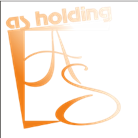 ___________/ Соколова Л.Ю./м.п.